様式第１０号（第１２条関係）令和　　年度収支決算見込書（自主防災組織運営事業）(自主防災組織の名称)　　　　　　　　　　　　　（令和　　年　　月　　日提出)〔収入の部〕　　　　　　　　　　　　　　　　　　　　　　　　　　　　　　　(単位：円)〔支出の部〕　　　　　　　　　　　　　　　　　　　　　　　　　　　　　　　(単位：円)費　　目決　算　額予　算　額比　　較説　　明収入合計費　　目費　　目費　　目費　　目決　算　額予　算　額比　　較説　　明説　　明運営費運営費運営費運営費運営費運営費運営費運営費事業費事業費事業費事業費事業費事業費事業費事業費支出合計支出合計支出合計支出合計市補助金の使途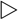 市補助金の使途市補助金の使途市補助金の使途市補助金の使途市補助金の使途市補助金の使途市補助金の使途市補助金の使途費　　目費　　目決　算　額決　算　額予　算　額比　　較説　　明合　　計合　　計